Załącznik nr 7PAPIER FIRMOWYiIość: 500 szt.;logo w formie znaku wodnego;format A4;gramatura papieru 80 g/m²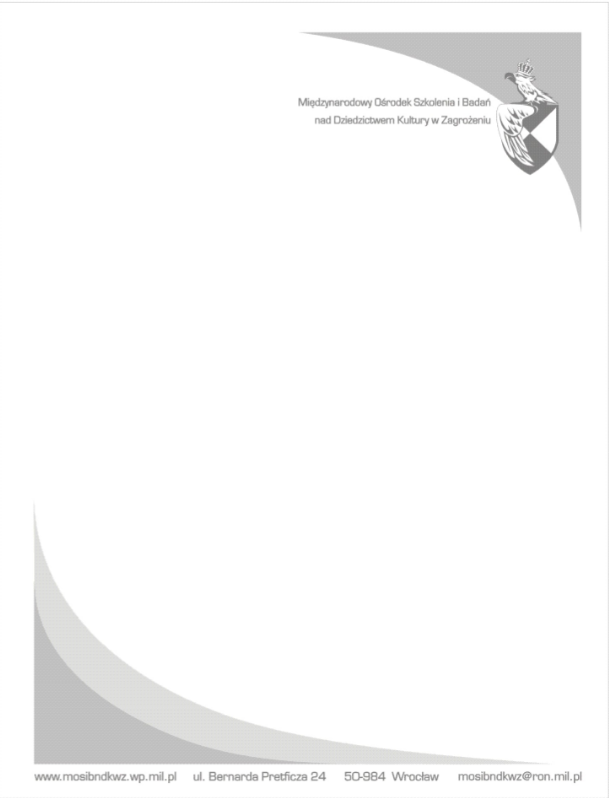 